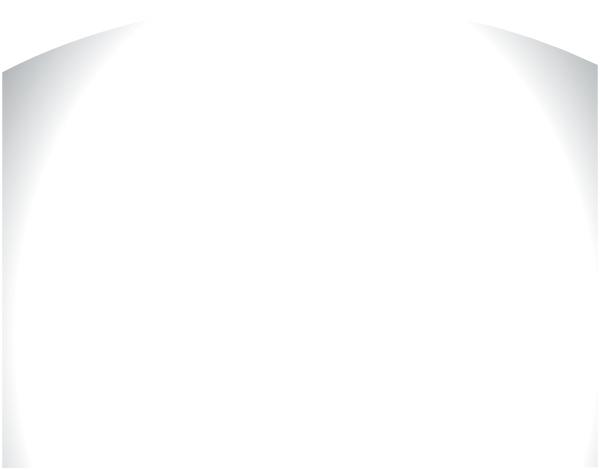 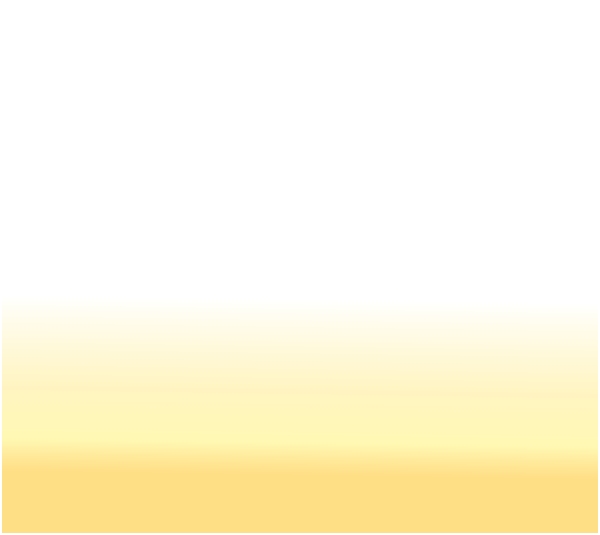 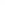 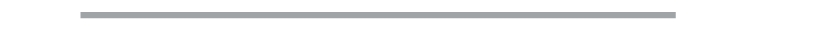 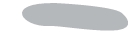 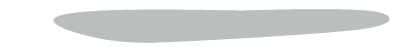 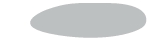 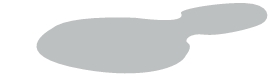 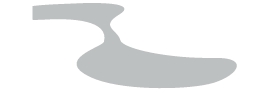 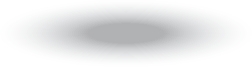 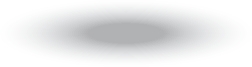 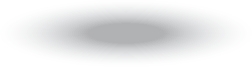 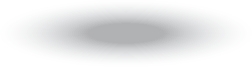 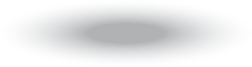 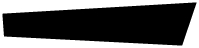 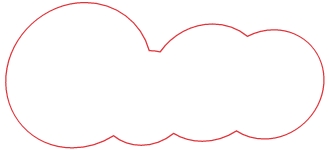 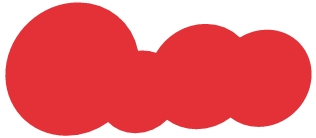 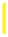 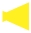 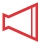 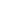 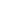 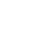 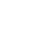 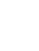 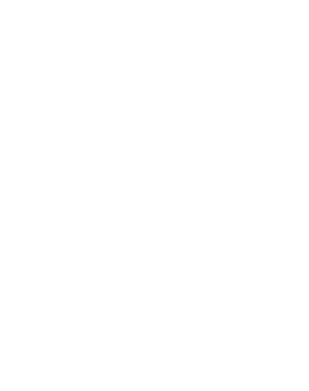 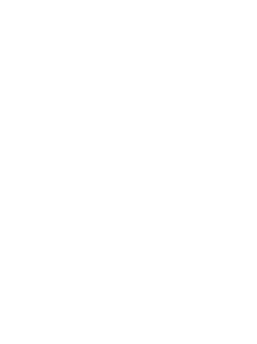 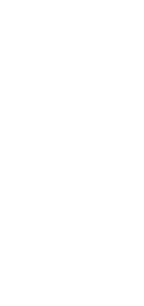 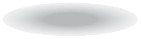 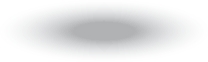 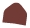 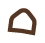 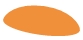 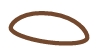 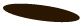 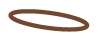 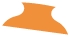 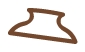 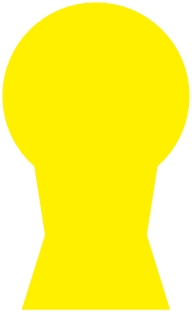 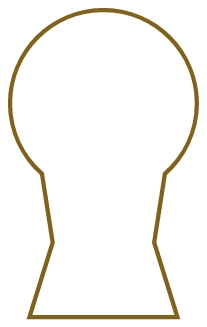 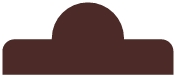 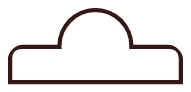 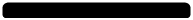 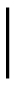 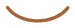 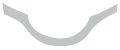 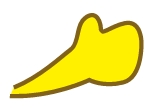 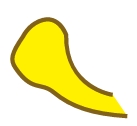 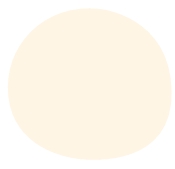 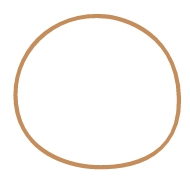 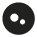 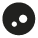 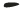 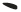 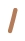 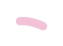 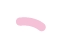 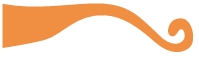 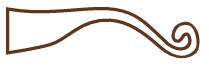 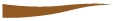 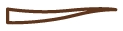 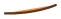 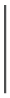 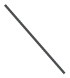 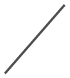 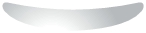 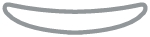 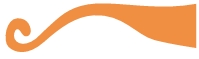 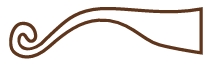 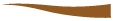 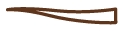 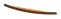 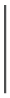 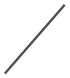 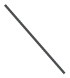 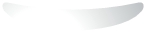 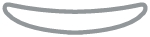 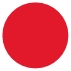 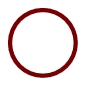 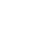 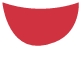 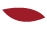 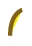 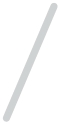 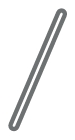 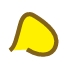 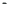 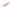 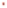 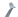 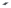 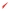 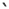 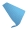 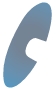 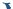 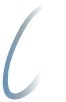 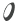 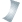 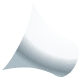 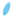 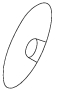 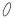 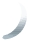 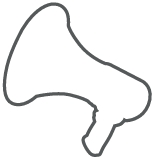 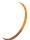 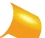 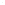 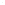 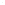 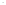 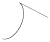 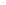 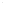 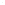 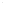 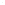 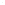 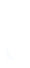 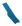 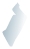 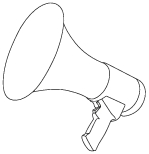 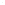 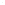 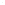 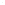 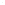 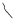 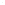 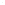 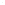 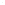 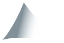 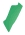 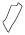 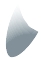 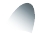 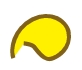 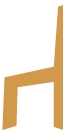 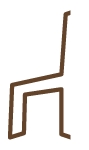 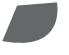 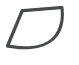 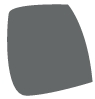 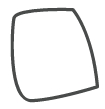 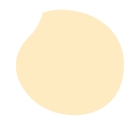 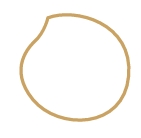 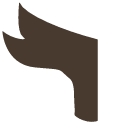 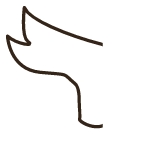 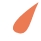 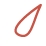 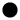 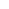 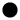 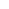 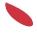 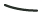 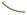 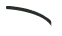 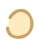 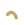 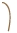 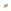 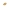 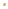 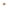 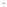 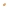 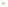 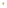 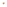 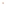 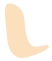 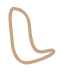 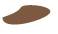 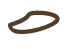 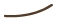 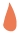 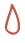 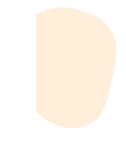 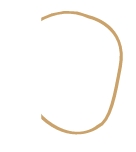 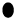 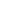 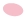 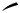 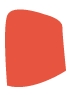 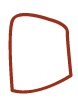 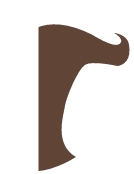 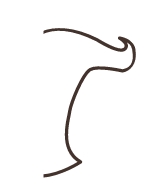 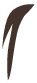 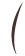 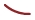 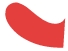 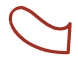 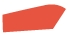 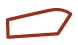 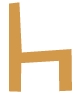 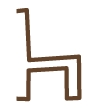 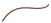 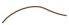 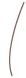 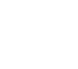 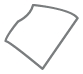 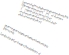 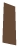 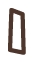 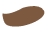 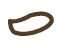 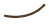 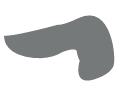 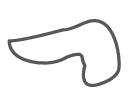 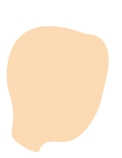 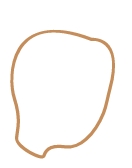 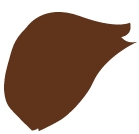 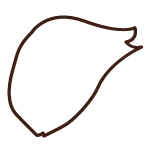 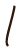 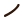 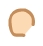 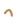 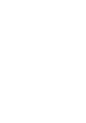 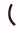 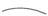 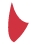 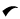 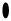 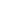 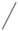 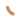 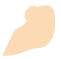 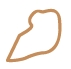 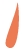 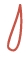 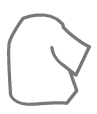 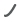 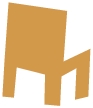 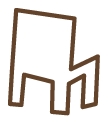 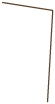 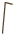 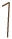 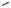 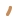 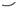 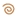 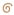 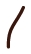 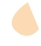 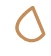 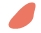 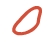 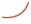 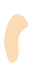 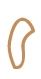 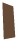 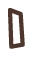 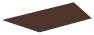 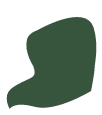 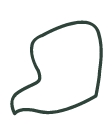 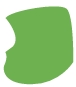 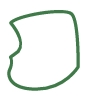 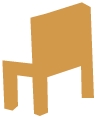 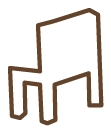 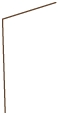 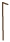 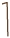 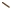 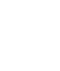 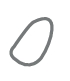 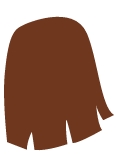 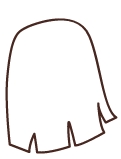 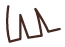 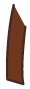 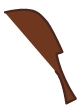 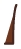 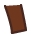 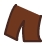 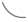 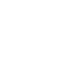 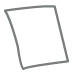 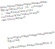 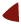 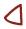 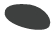 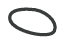 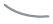 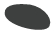 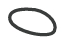 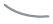 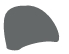 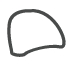 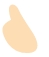 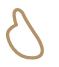 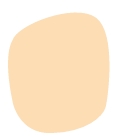 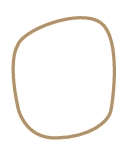 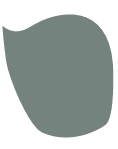 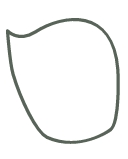 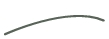 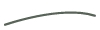 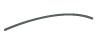 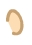 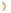 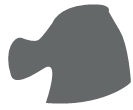 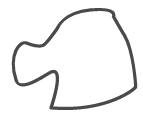 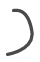 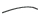 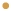 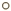 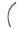 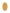 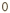 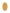 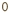 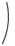 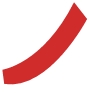 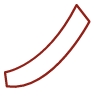 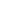 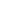 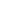 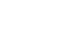 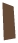 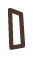 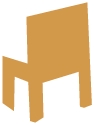 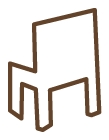 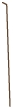 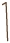 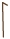 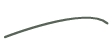 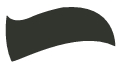 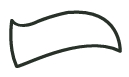 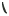 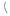 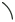 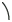 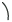 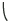 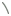 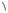 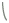 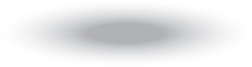 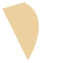 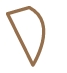 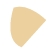 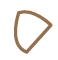 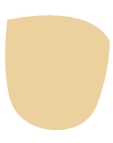 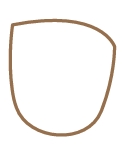 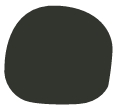 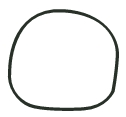 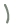 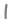 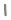 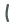 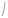 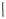 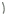 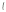 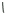 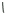 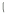 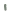 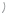 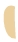 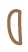 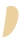 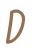 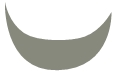 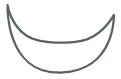 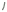 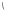 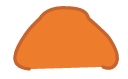 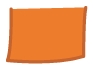 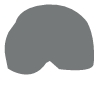 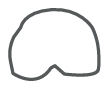 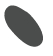 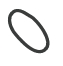 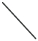 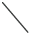 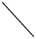 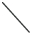 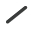 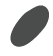 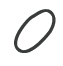 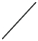 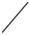 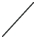 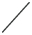 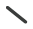 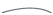 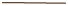 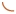 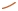 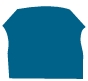 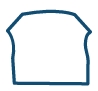 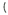 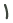 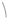 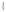 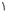 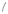 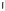 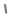 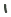 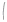 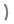 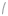 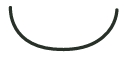 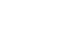 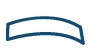 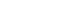 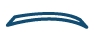 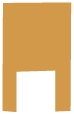 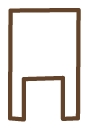 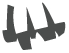 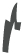 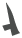 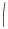 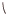 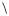 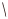 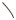 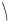 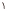 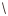 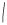 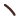 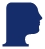 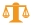 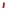 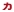 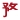 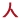 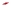 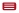 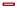 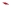 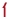 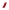 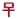 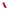 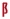 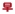 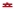 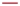 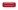 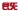 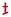 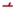 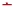 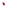 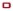 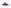 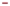 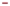 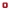 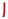 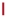 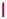 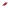 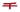 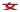 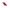 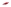 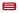 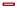 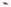 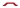 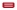 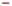 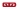 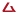 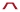 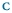 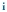 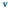 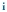 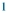 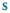 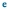 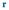 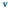 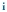 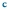 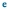 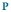 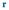 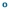 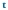 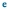 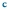 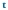 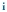 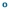 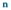 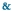 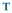 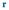 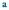 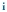 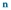 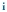 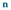 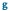 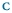 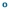 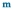 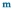 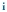 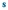 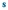 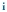 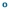 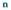 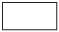 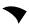 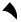 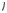 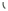 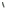 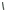 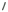 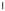 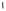 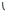 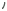 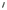 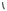 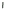 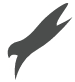 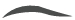 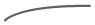 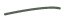 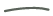 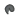 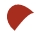 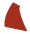 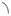 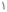 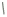 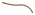 公務人員行政中立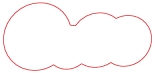 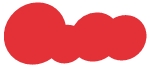 關鍵知識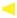 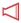 Knowledge報你知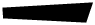 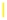 Let you know什麼是公務人員行政中立？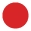 公務人員行政中立法的規範對象為何？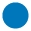 公務人員可以參加政黨或其他政治團體嗎？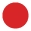 公務人員可以參加政黨發起之遊行或集會活動嗎？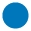 違反公務人員行政中立法的行為還有哪些？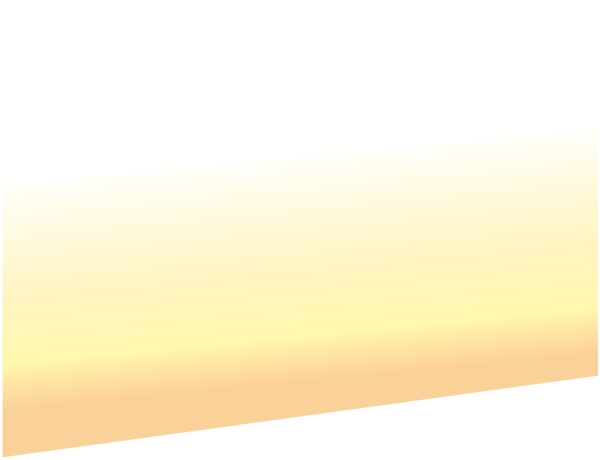 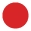 公職候選人之配偶得否公開為其站台、助講、遊行或拜票？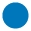 公務人員違反行政中立法規定時，會遭受處罰嗎？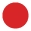 我可以穿著競選背心，去政府機關洽公嗎？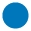 1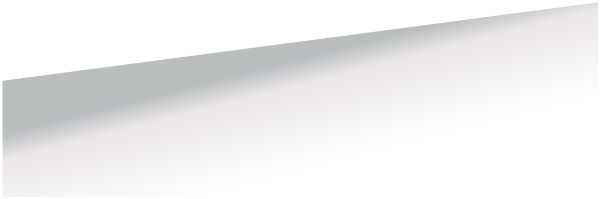 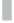 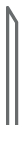 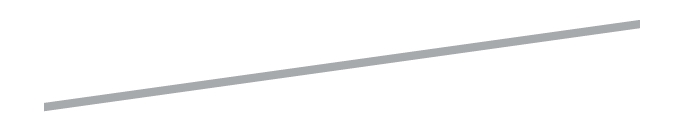 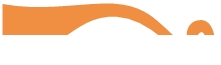 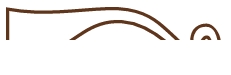 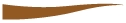 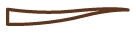 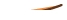 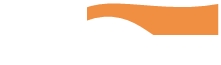 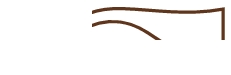 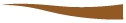 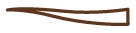 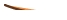 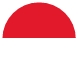 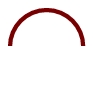 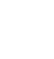 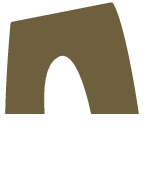 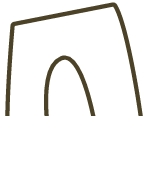 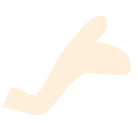 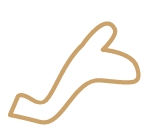 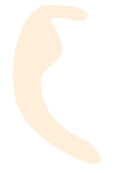 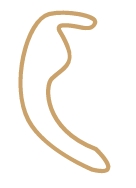 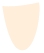 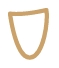 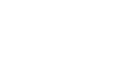 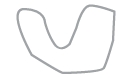 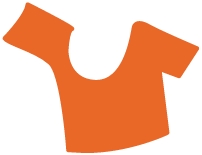 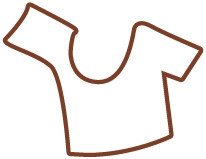 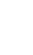 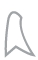 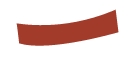 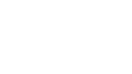 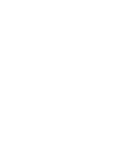 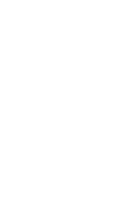 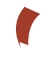 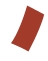 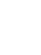 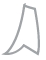 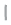 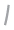 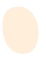 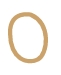 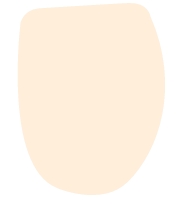 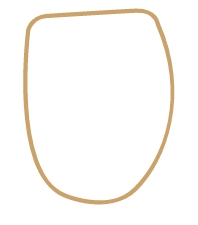 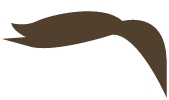 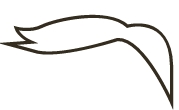 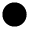 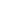 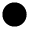 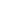 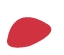 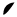 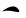 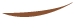 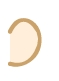 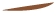 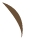 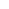 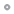 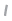 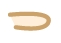 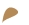 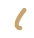 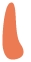 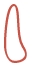 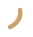 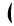 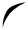 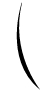 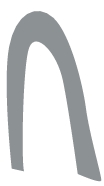 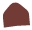 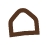 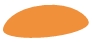 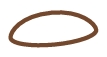 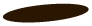 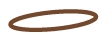 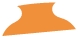 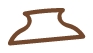 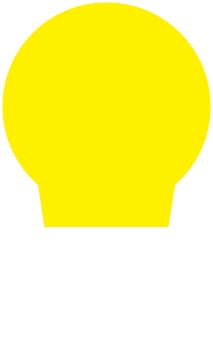 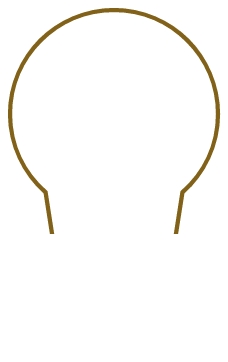 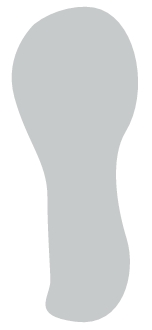 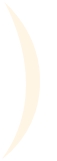 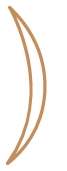 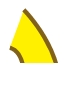 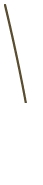 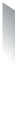 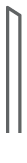 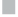 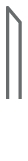 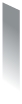 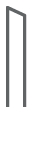 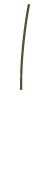 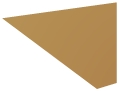 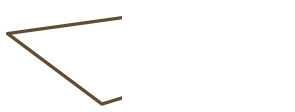 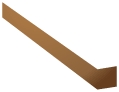 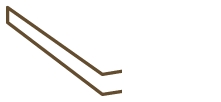 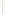 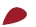 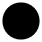 公務人員行政中立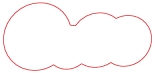 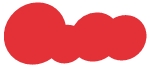 關鍵知識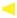 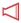 Knowledge報你知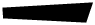 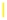 Let you know什麼是公務人員行政中立？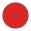 答 身為公務人員，在執行職務時，不可以偏袒任何政黨，不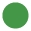 可以介入黨派紛爭，也不得對任何團體或個人有差別待遇，一定要公正的執行職務喔!「公務人員行政 中 立 法 」 於 中 華 民 國 1 0 3 年 1 1 月 2 6 日總統明令修正公布，讓公務人員之行為分際、權利義務等事項，有更明確的法律依據可資遵循。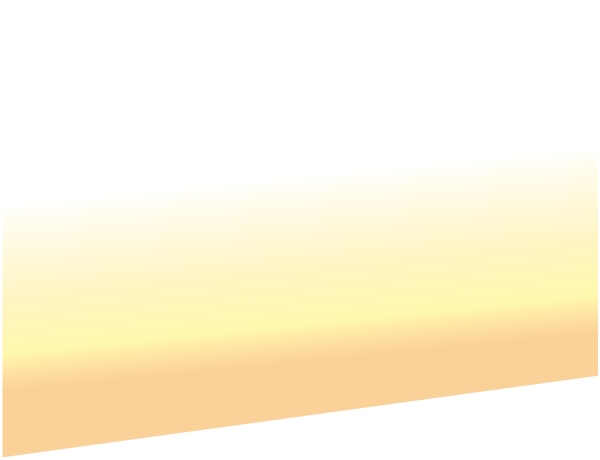 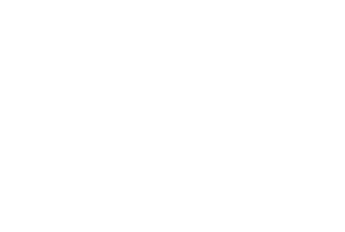 超連結：看中立法條文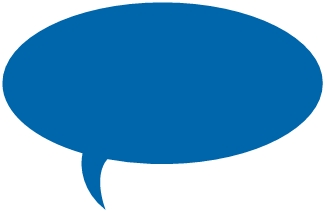 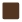 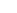 依法行政、執行公正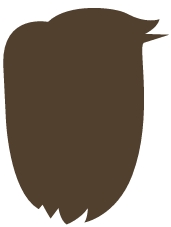 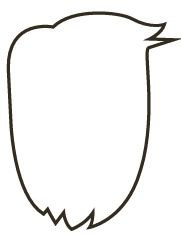 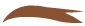 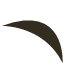 ，政治中立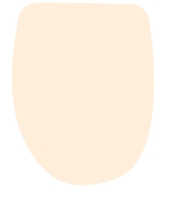 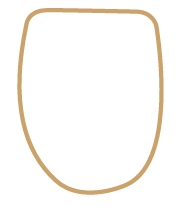 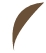 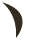 2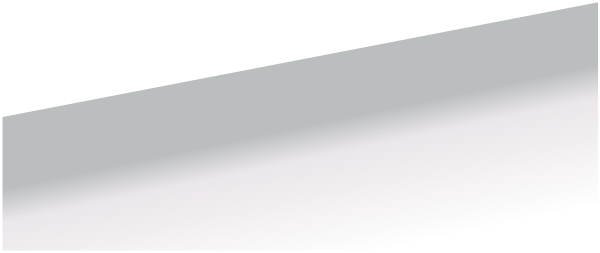 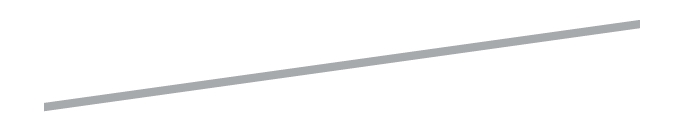 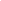 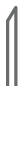 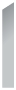 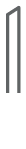 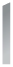 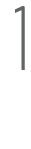 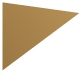 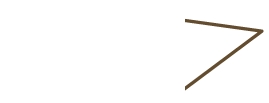 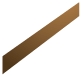 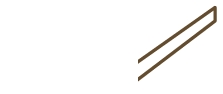 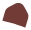 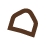 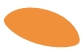 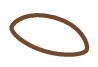 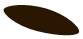 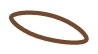 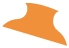 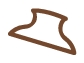 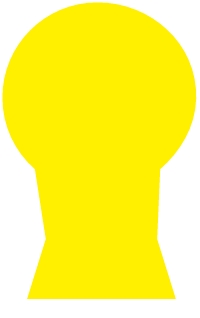 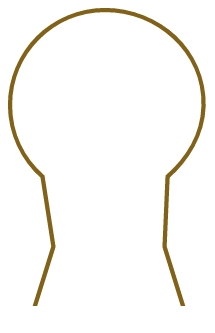 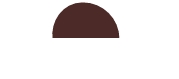 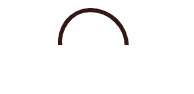 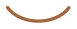 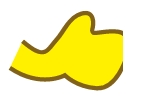 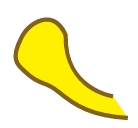 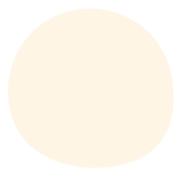 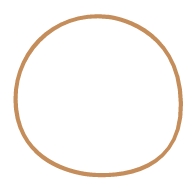 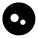 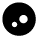 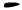 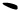 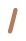 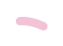 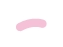 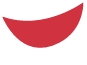 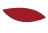 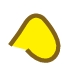 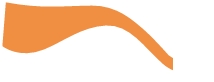 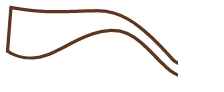 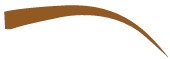 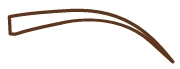 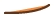 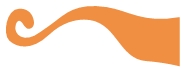 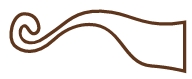 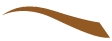 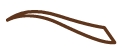 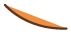 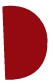 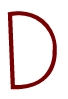 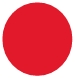 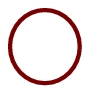 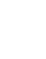 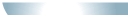 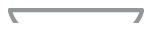 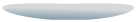 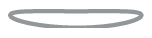 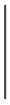 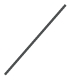 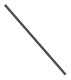 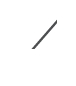 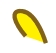 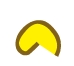 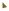 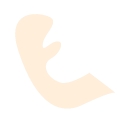 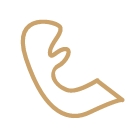 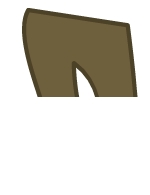 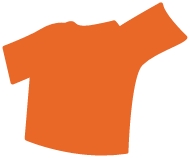 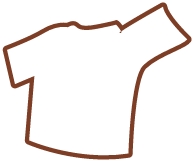 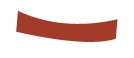 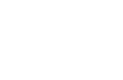 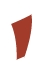 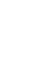 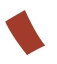 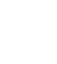 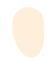 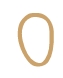 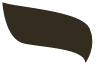 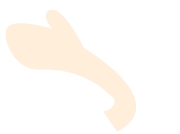 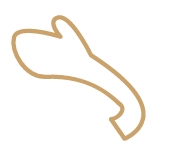 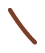 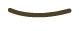 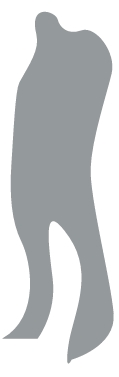 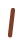 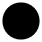 公務人員行政中立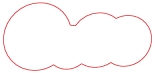 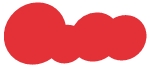 關鍵知識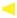 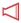 Knowledge報你知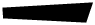 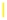 Let you know公務人員行政中立法的規範對象為何？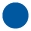 答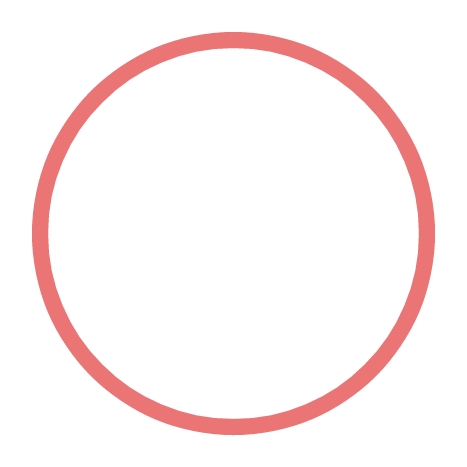 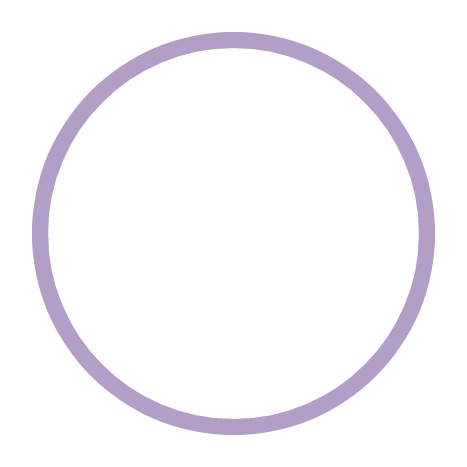 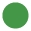 適用對象: 不包括:點我看準用對象（例如：公立學校兼任行政職務之教師、公立學術研究機構兼任行政職務之研究人員）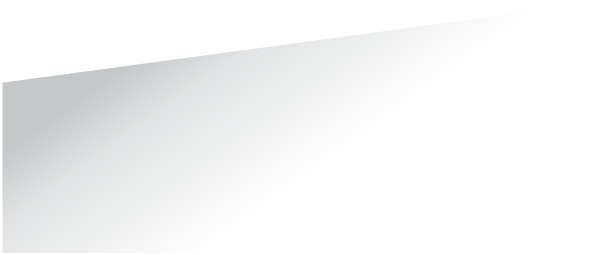 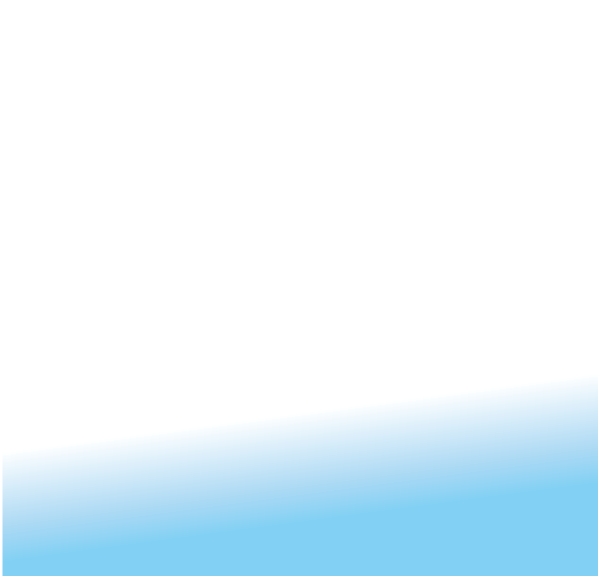 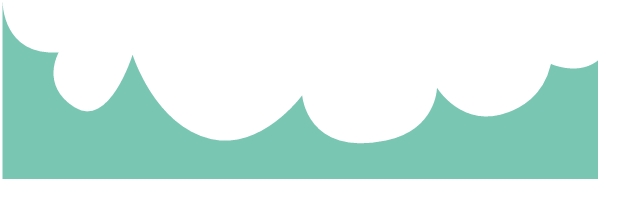 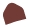 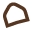 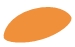 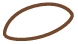 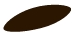 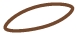 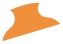 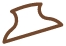 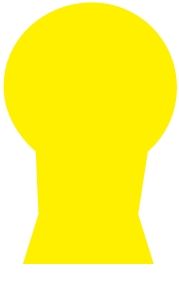 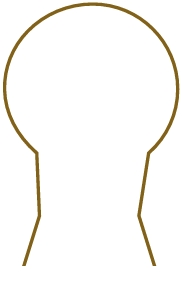 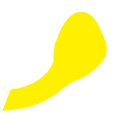 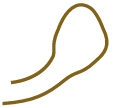 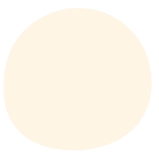 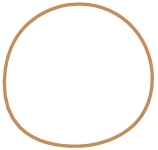 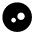 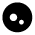 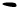 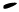 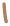 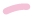 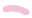 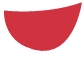 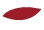 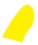 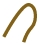 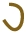 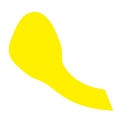 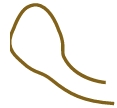 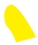 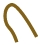 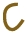 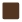 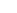 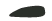 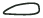 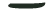 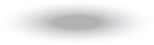 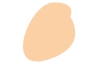 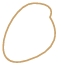 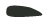 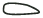 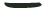 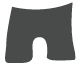 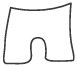 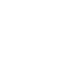 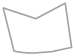 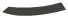 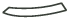 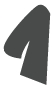 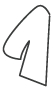 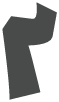 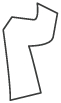 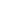 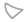 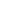 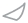 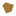 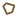 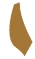 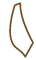 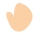 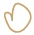 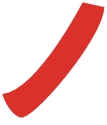 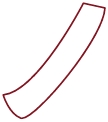 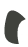 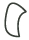 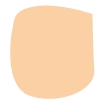 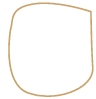 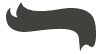 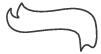 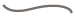 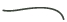 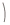 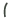 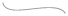 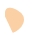 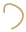 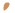 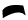 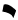 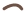 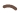 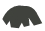 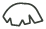 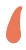 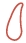 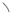 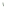 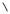 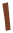 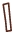 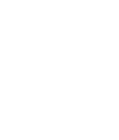 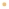 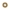 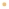 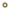 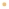 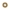 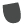 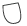 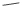 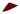 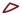 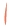 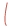 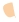 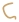 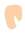 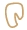 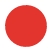 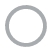 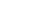 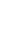 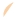 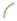 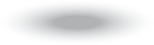 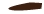 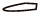 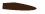 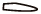 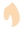 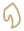 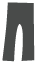 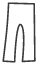 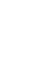 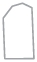 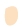 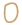 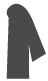 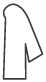 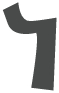 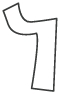 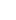 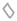 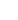 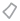 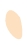 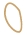 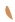 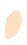 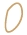 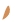 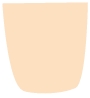 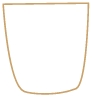 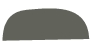 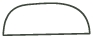 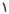 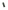 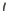 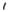 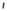 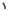 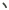 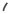 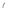 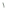 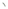 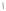 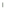 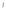 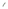 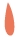 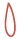 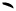 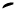 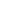 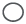 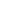 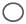 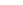 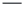 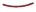 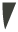 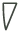 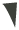 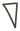 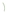 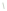 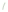 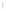 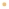 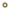 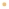 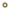 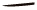 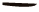 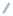 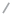 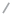 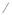 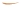 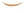 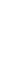 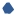 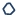 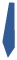 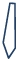 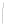 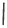 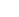 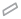 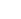 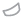 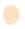 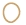 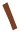 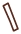 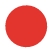 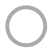 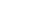 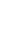 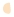 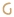 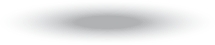 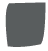 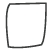 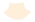 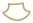 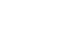 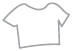 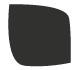 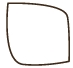 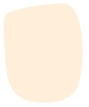 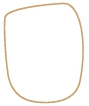 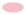 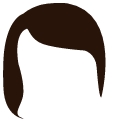 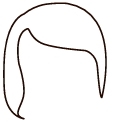 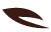 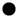 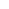 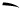 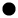 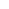 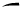 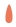 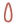 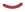 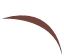 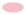 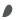 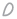 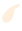 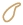 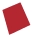 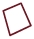 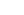 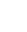 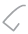 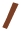 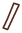 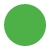 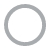 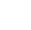 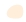 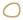 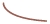 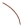 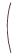 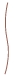 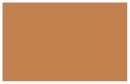 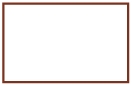 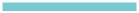 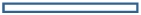 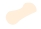 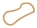 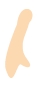 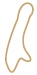 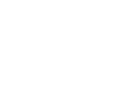 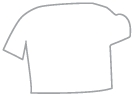 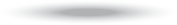 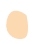 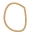 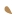 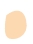 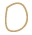 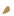 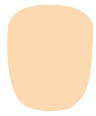 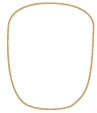 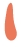 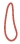 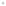 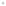 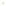 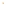 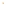 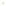 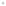 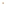 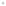 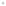 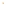 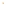 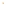 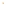 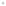 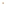 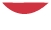 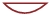 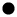 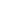 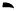 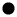 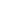 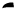 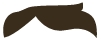 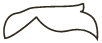 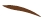 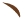 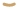 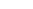 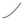 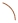 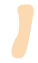 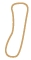 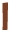 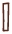 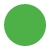 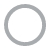 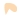 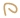 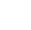 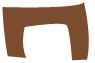 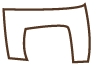 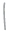 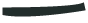 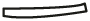 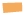 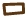 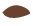 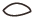 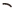 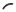 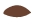 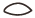 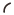 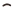 3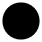 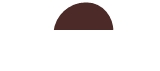 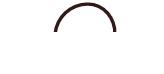 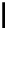 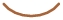 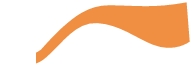 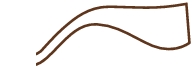 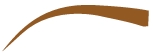 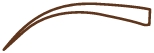 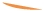 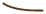 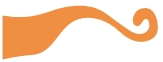 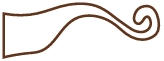 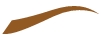 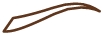 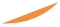 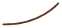 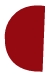 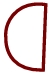 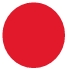 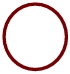 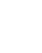 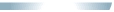 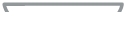 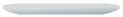 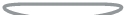 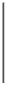 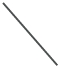 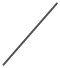 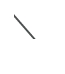 公務人員行政中立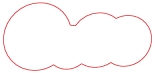 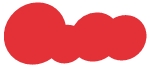 關鍵知識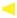 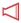 Knowledge報你知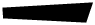 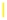 Let you know公務人員可以參加政黨或其他政治團體嗎？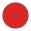 答 OK !! 但.......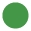 不可以兼任政黨或其他政治團體之職務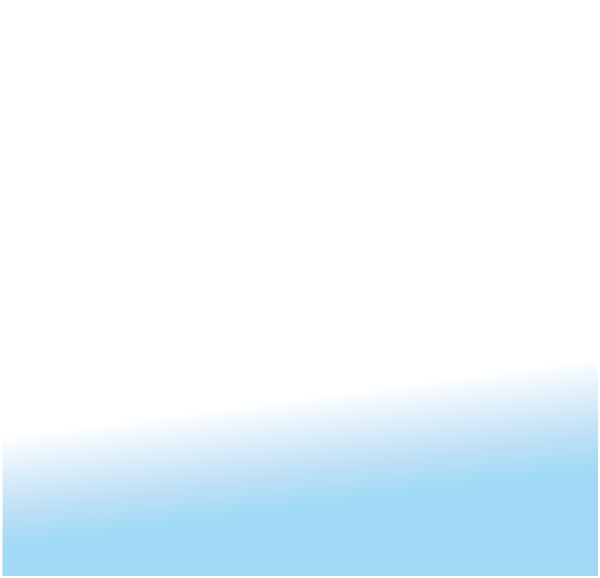 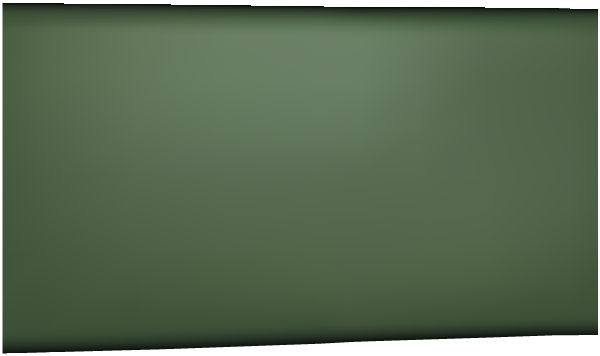 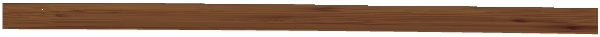 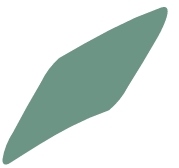 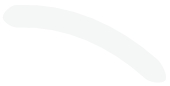 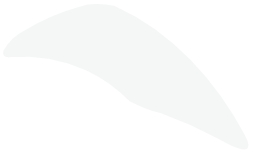 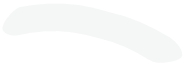 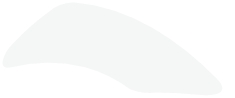 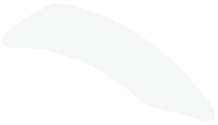 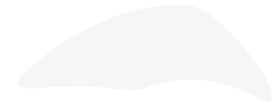 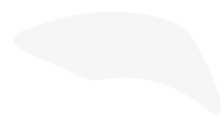 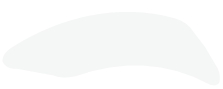 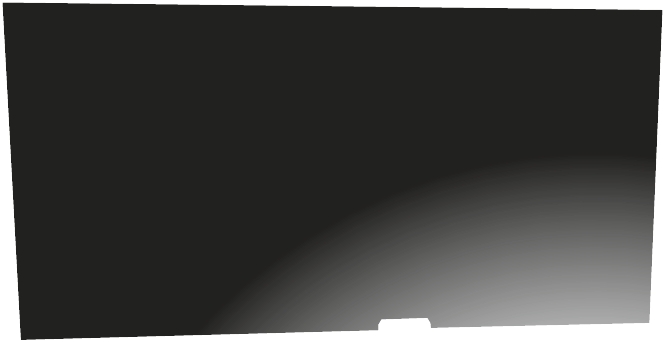 不可以兼任公職候選人競選辦事處之職務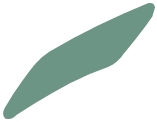 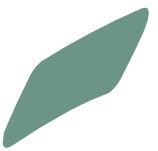 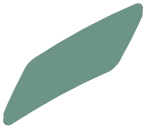 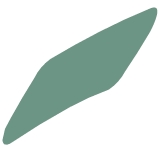 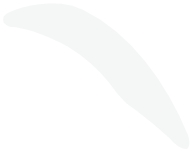 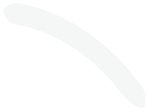 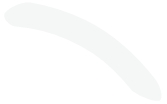 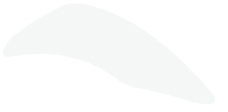 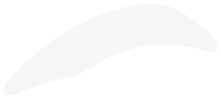 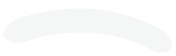 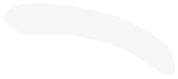 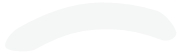 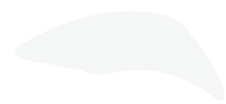 不可以於上班或勤務時間，從事政黨或其他政治團體之活動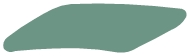 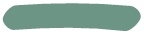 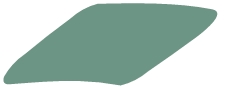 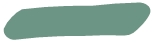 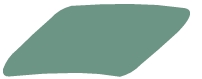 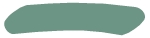 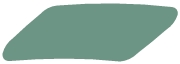 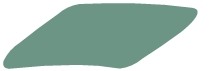 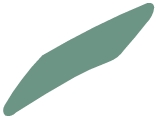 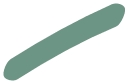 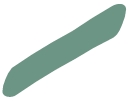 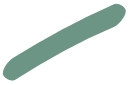 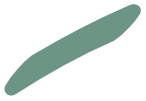 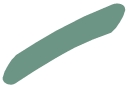 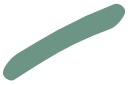 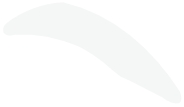 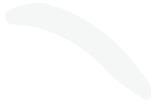 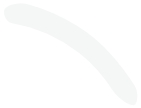 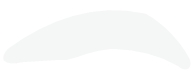 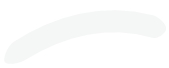 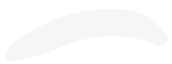 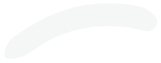 不可以利用職務上之權力、機會或方法，使他人加入或不加入政黨或其他政治團體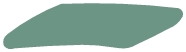 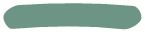 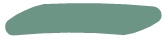 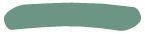 4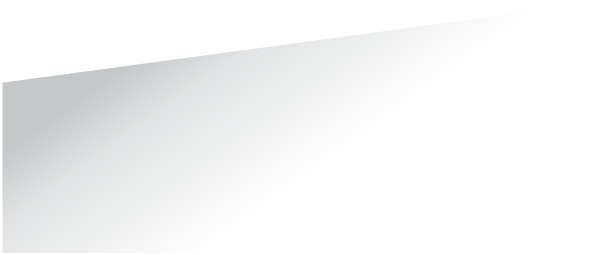 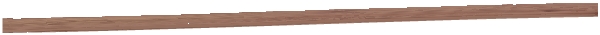 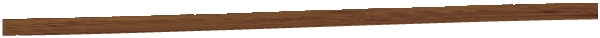 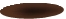 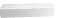 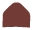 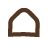 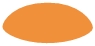 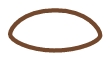 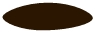 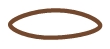 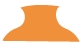 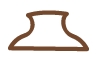 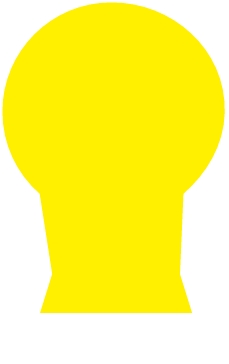 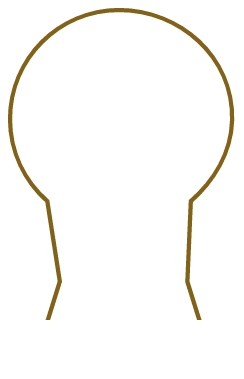 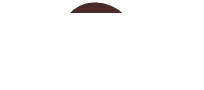 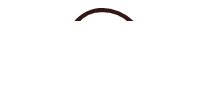 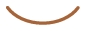 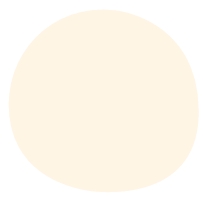 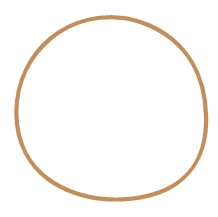 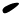 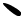 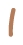 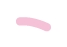 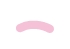 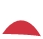 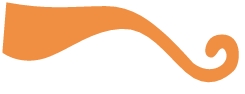 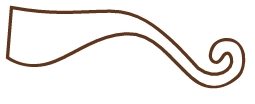 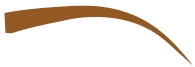 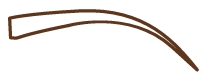 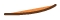 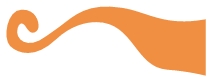 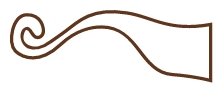 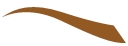 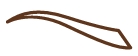 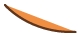 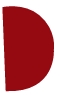 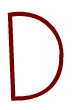 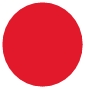 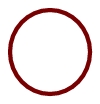 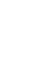 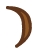 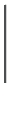 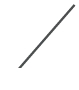 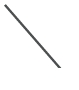 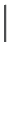 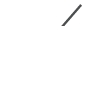 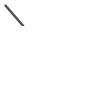 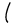 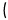 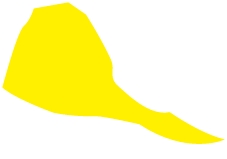 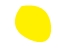 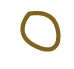 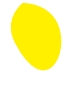 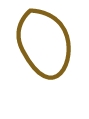 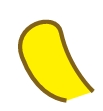 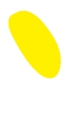 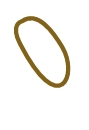 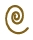 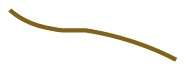 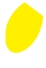 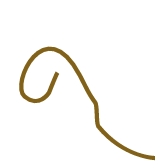 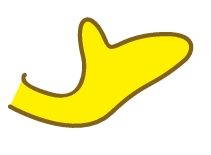 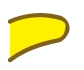 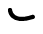 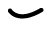 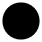 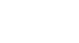 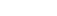 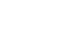 公務人員行政中立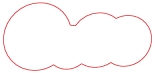 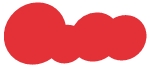 關鍵知識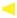 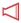 Knowledge報你知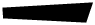 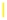 Let you know公務人員可以參加政黨發起之遊行或集會活動嗎？ 答 YES !! 但要注意些什麼?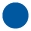 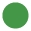 要請假或在下班時間才 可以。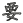 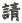 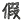 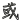 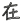 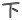 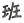 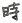 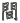 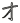 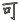 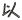 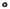 不可以在大眾傳播媒體具銜或具名廣告。但公職候選人之配偶及二親等以內血親、姻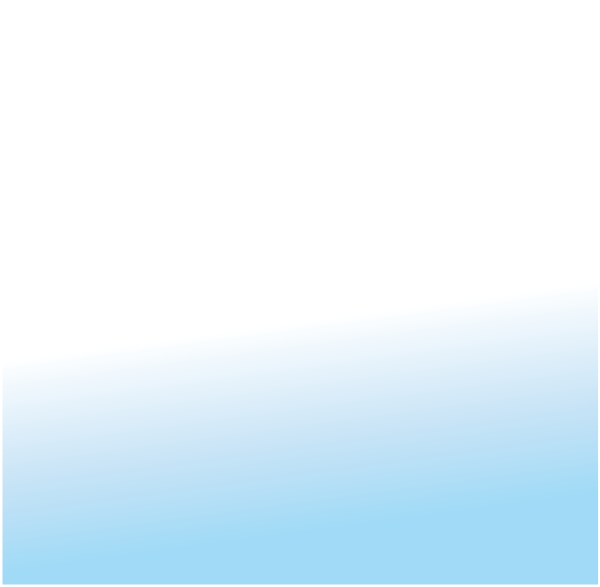 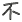 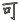 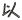 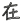 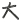 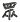 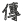 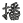 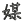 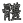 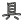 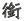 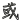 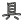 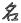 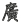 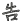 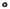 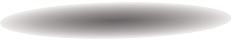 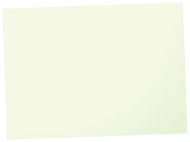 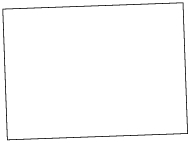 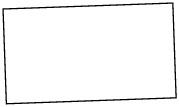 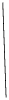 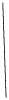 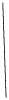 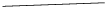 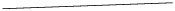 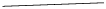 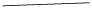 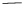 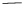 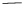 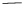 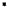 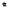 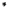 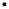 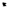 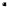 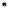 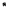 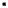 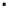 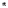 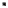 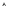 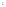 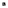 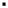 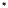 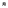 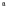 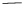 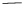 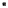 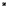 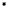 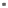 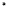 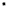 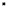 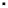 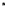 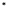 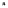 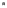 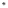 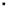 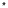 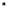 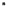 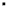 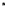 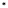 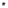 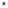 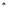 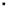 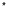 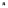 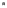 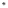 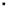 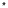 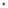 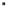 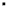 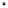 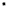 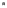 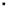 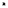 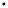 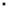 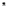 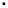 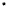 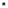 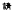 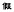 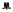 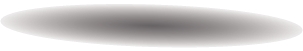 親，在不涉及與其職務上有關之事項前提下，如只具名不具銜者，不在此限。不可以主持集會、發起遊行或領導連署活動。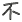 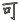 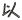 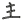 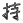 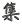 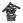 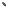 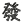 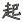 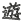 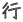 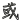 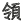 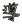 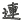 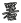 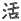 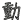 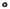 不可以公開為公職候選人站台、助講、遊行或拜票。但公職候選人之配偶及二親等以內血親、姻親，在不涉及與其職務上有關之事項前提下，則可為之。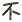 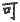 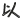 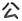 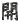 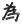 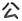 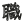 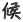 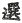 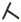 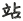 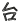 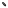 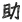 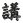 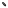 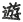 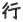 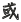 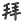 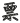 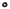 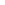 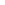 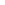 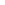 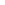 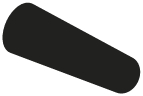 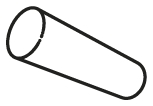 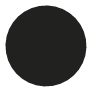 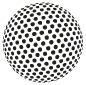 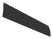 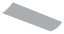 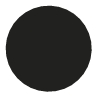 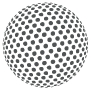 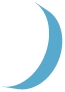 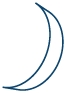 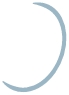 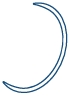 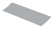 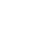 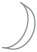 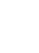 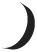 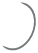 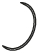 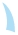 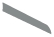 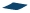 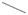 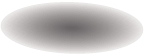 5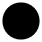 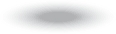 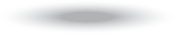 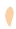 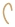 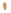 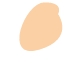 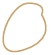 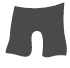 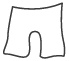 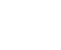 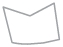 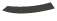 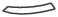 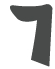 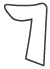 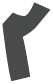 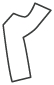 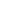 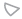 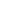 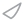 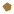 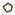 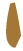 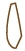 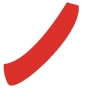 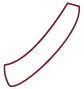 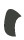 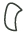 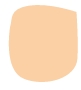 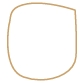 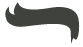 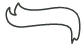 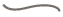 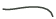 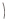 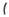 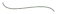 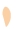 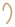 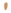 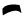 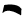 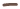 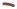 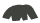 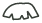 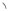 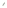 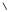 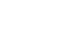 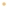 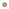 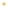 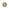 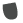 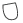 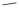 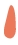 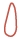 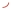 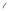 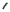 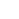 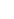 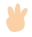 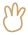 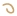 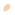 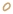 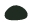 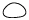 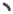 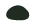 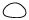 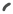 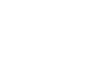 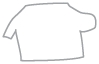 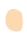 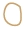 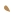 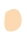 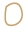 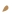 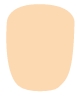 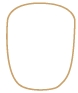 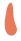 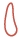 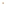 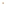 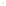 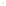 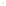 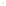 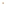 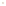 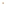 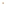 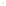 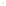 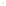 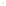 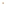 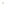 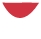 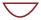 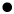 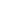 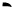 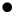 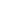 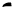 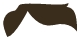 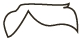 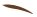 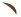 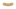 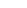 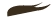 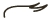 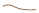 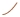 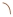 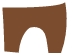 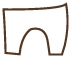 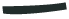 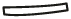 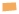 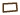 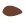 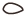 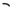 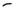 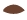 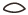 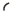 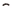 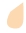 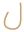 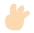 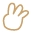 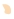 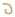 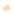 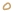 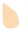 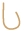 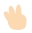 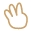 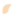 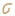 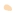 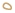 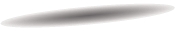 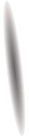 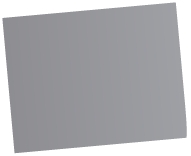 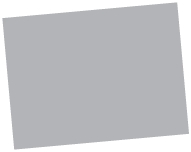 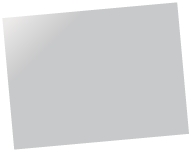 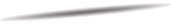 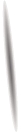 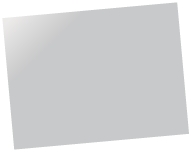 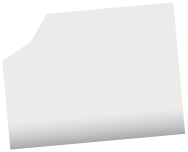 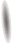 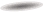 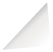 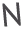 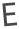 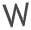 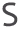 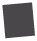 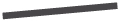 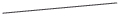 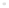 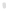 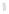 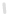 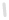 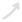 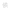 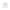 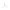 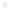 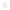 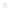 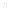 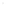 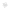 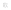 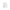 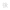 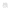 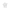 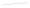 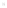 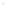 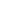 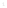 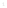 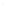 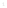 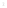 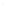 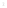 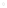 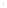 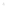 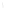 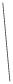 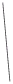 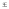 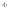 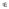 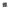 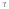 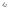 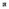 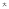 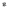 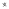 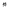 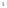 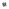 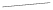 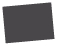 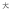 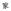 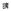 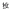 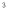 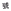 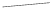 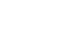 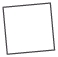 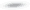 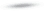 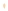 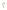 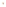 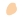 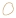 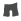 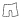 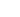 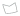 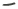 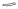 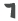 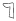 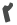 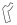 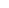 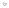 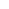 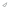 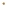 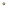 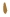 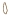 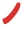 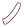 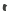 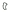 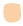 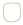 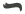 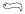 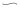 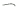 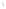 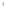 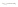 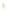 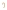 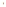 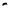 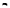 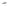 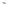 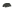 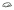 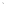 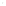 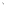 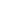 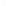 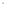 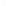 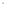 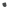 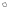 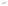 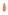 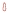 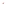 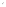 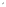 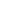 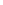 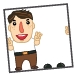 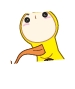 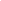 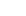 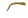 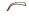 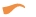 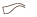 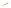 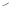 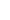 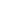 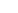 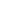 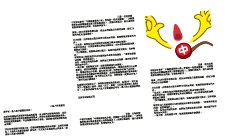 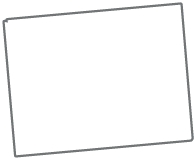 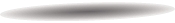 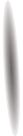 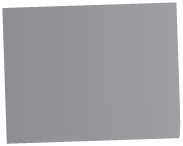 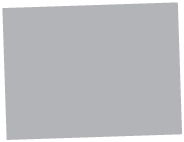 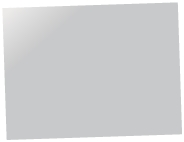 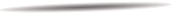 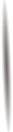 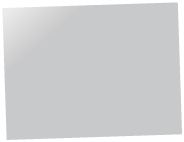 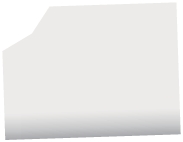 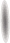 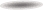 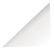 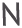 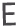 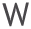 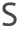 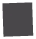 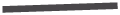 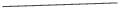 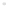 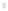 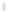 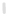 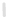 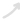 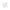 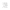 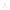 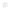 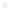 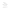 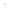 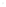 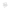 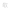 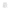 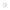 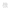 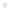 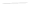 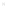 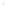 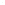 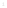 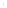 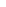 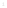 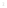 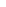 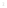 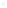 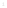 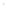 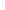 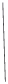 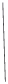 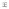 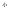 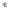 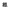 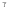 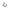 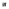 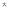 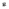 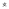 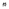 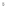 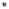 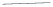 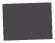 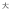 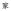 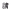 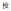 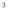 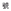 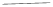 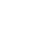 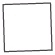 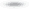 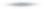 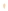 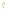 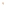 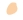 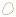 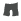 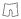 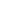 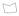 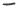 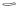 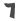 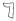 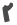 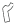 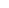 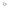 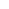 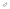 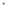 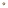 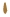 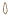 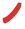 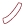 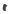 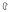 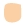 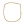 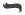 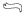 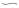 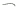 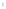 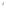 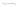 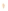 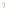 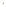 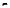 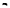 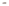 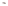 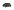 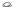 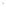 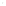 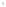 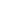 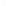 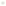 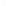 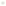 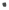 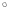 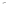 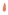 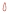 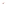 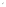 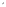 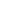 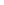 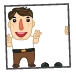 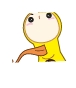 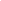 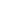 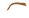 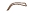 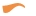 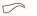 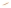 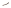 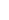 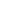 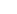 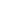 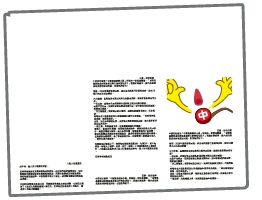 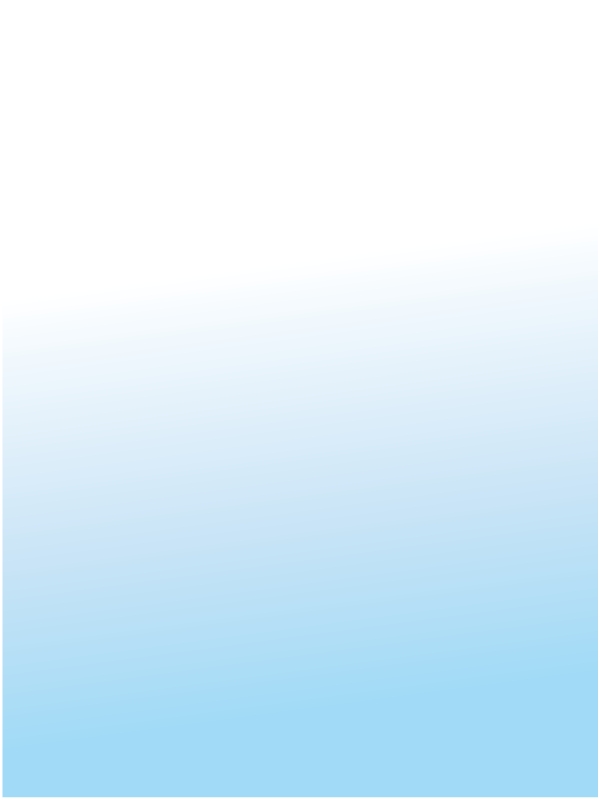 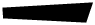 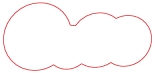 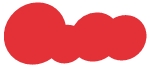 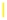 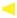 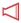 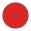 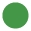 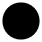 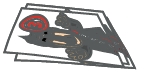 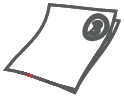 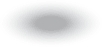 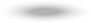 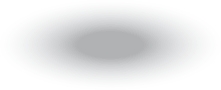 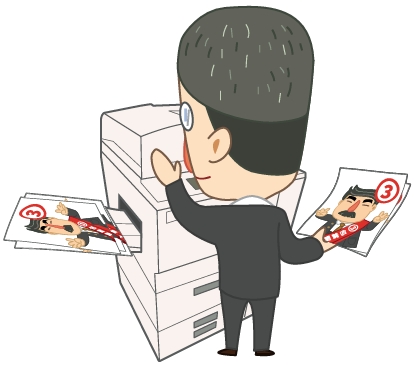 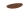 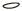 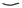 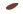 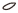 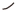 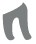 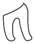 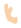 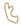 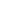 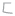 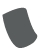 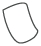 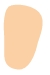 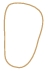 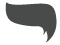 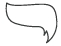 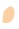 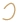 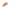 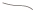 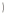 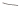 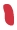 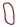 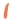 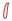 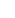 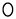 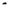 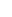 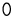 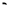 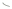 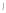 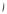 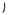 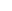 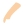 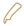 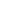 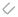 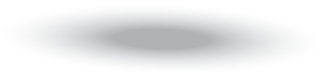 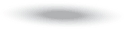 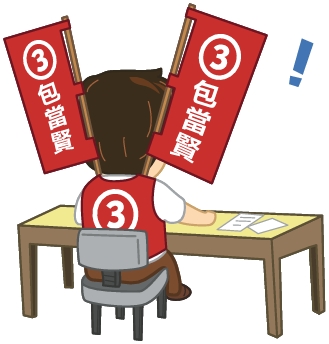 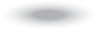 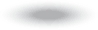 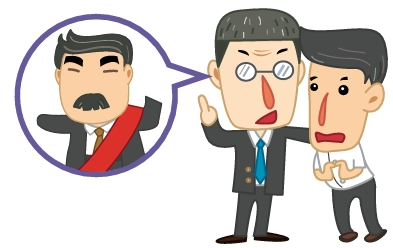 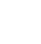 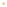 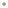 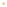 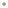 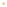 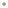 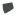 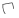 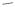 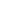 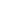 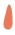 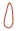 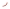 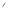 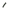 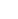 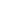 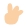 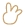 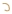 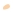 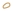 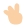 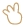 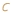 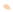 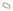 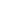 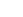 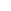 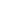 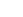 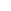 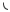 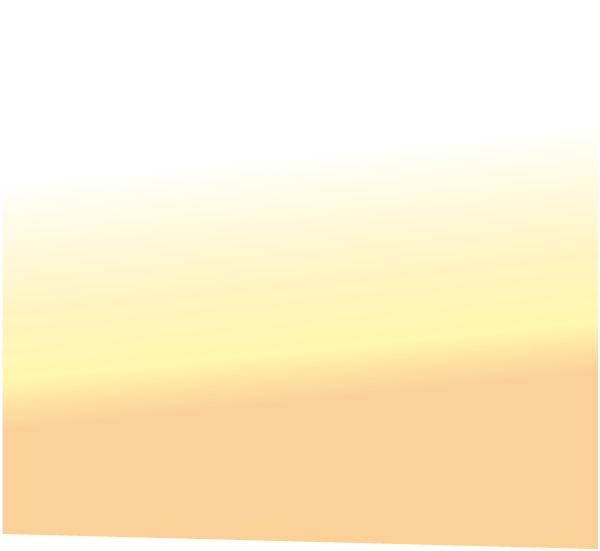 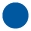 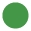 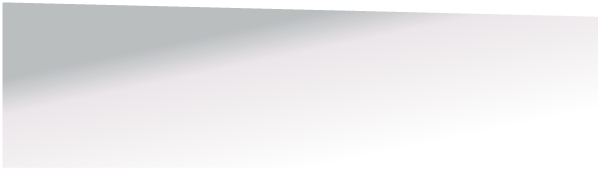 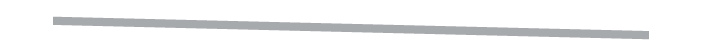 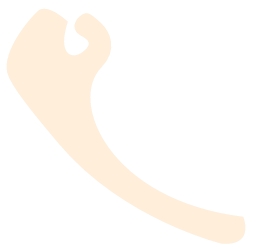 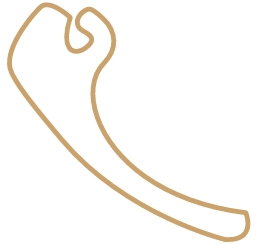 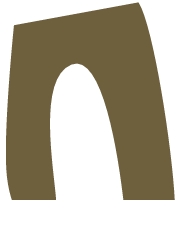 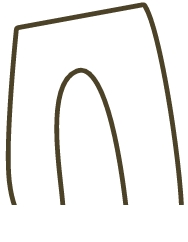 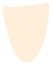 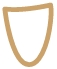 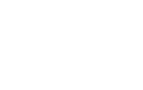 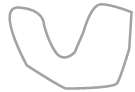 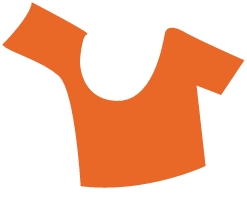 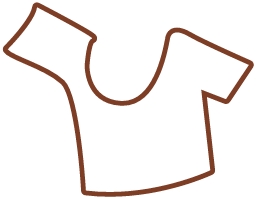 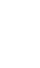 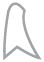 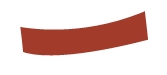 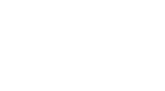 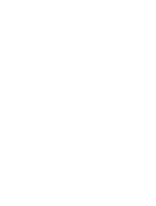 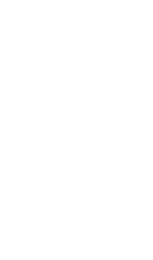 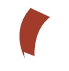 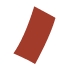 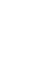 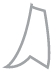 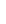 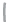 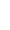 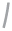 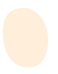 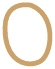 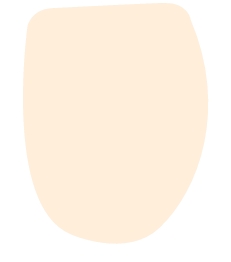 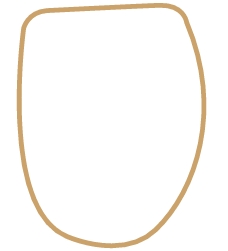 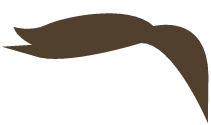 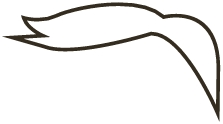 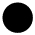 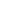 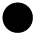 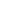 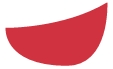 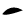 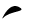 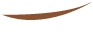 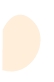 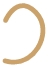 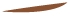 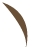 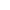 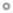 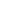 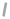 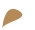 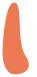 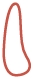 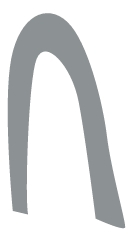 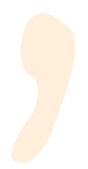 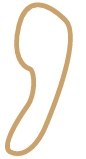 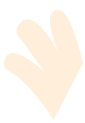 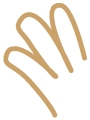 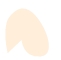 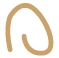 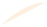 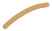 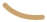 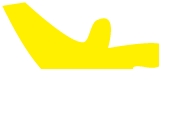 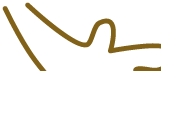 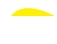 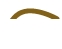 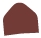 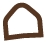 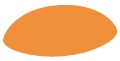 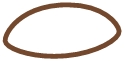 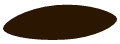 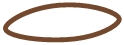 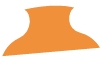 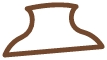 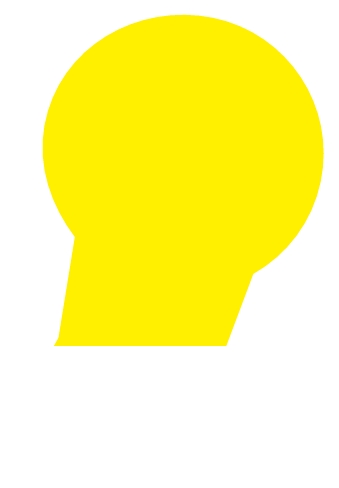 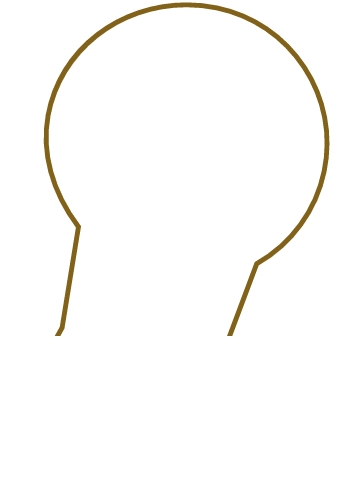 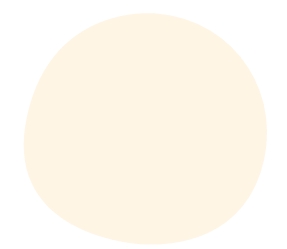 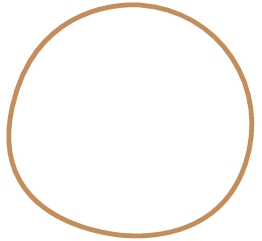 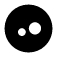 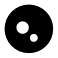 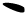 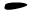 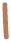 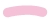 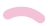 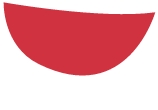 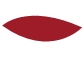 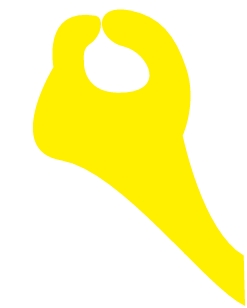 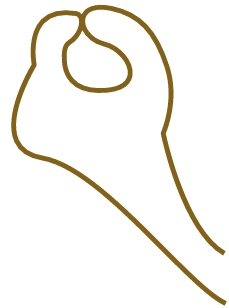 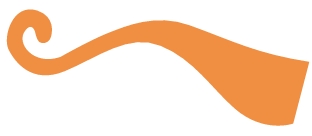 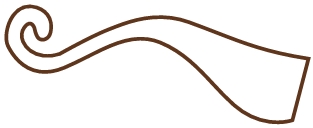 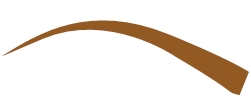 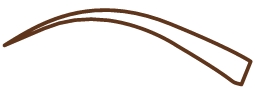 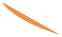 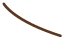 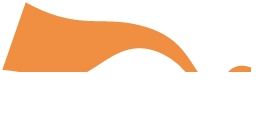 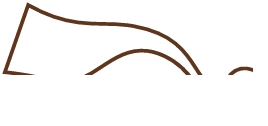 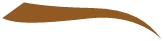 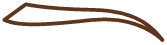 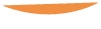 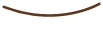 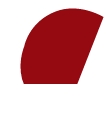 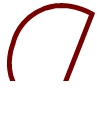 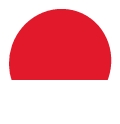 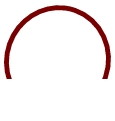 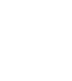 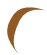 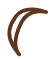 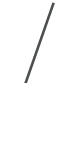 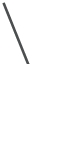 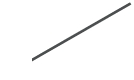 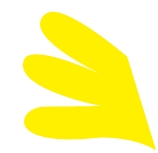 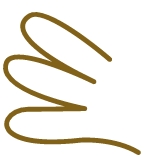 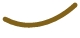 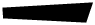 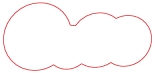 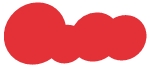 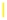 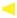 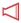 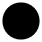 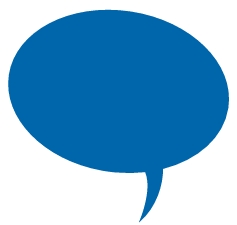 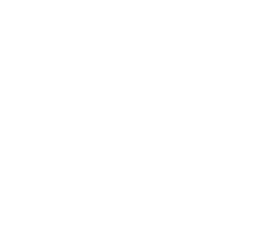 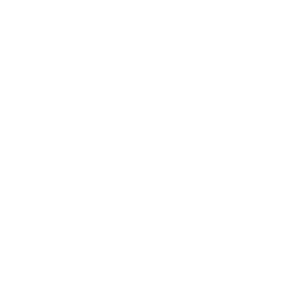 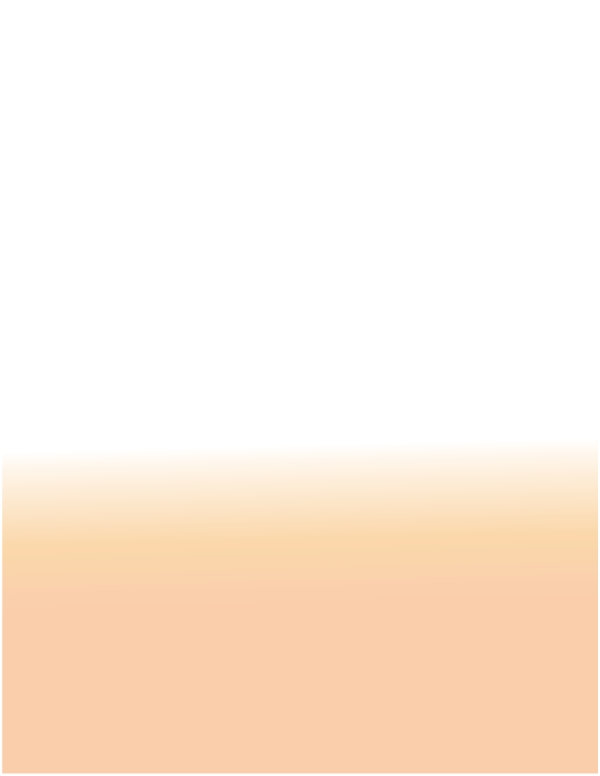 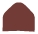 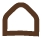 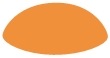 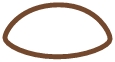 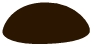 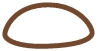 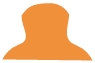 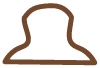 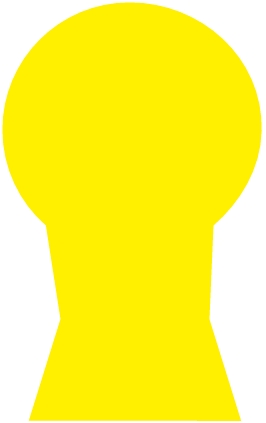 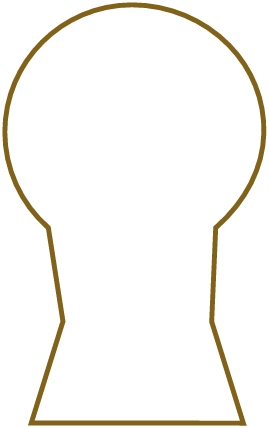 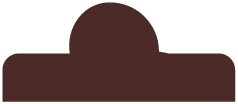 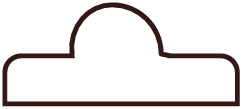 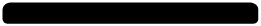 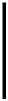 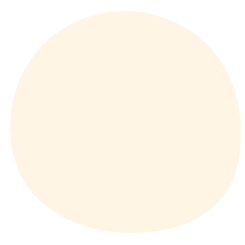 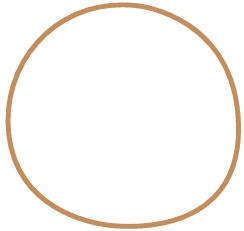 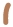 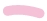 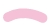 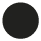 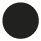 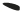 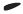 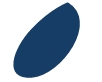 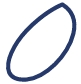 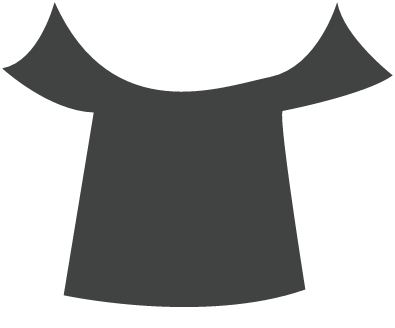 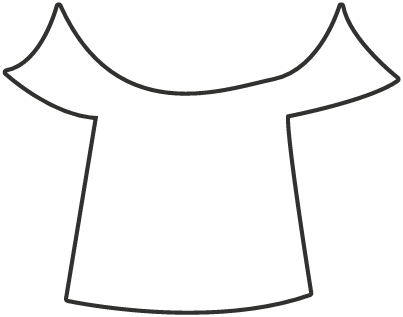 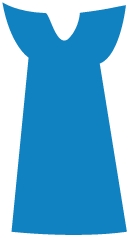 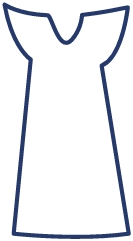 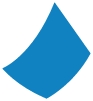 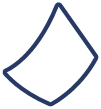 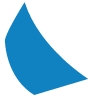 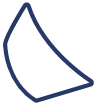 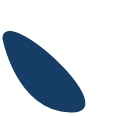 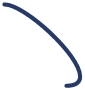 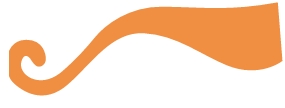 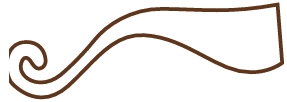 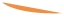 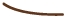 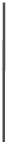 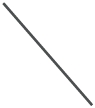 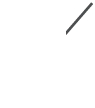 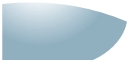 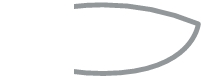 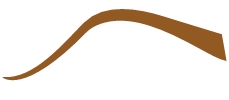 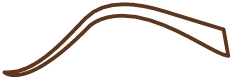 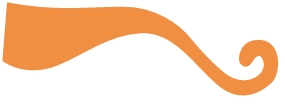 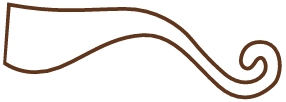 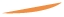 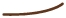 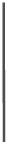 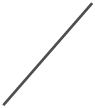 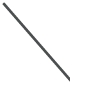 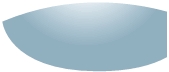 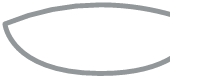 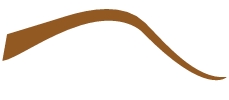 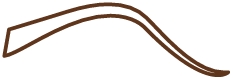 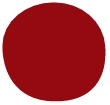 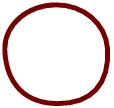 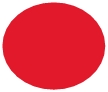 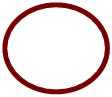 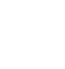 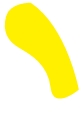 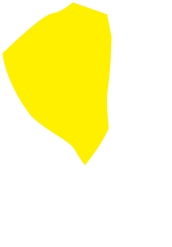 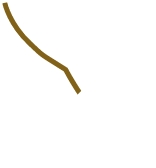 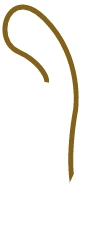 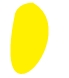 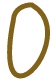 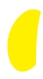 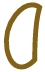 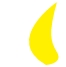 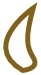 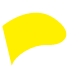 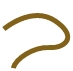 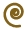 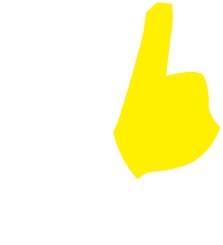 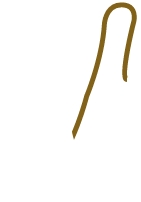 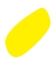 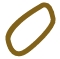 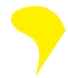 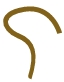 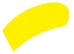 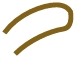 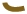 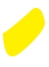 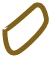 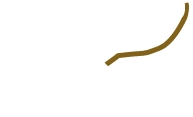 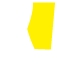 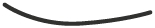 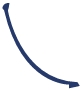 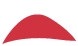 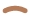 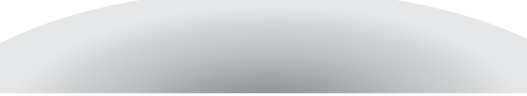 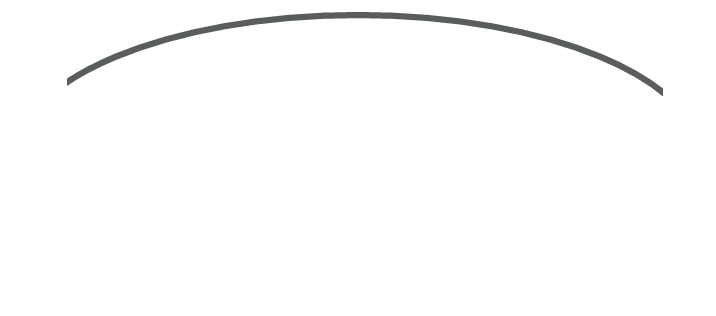 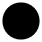 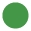 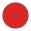 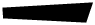 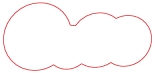 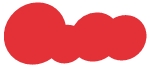 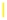 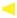 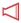 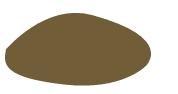 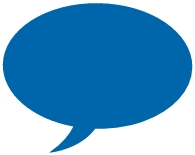 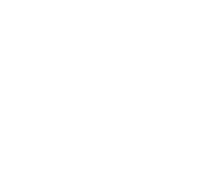 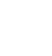 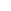 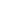 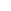 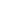 公務人員行政中立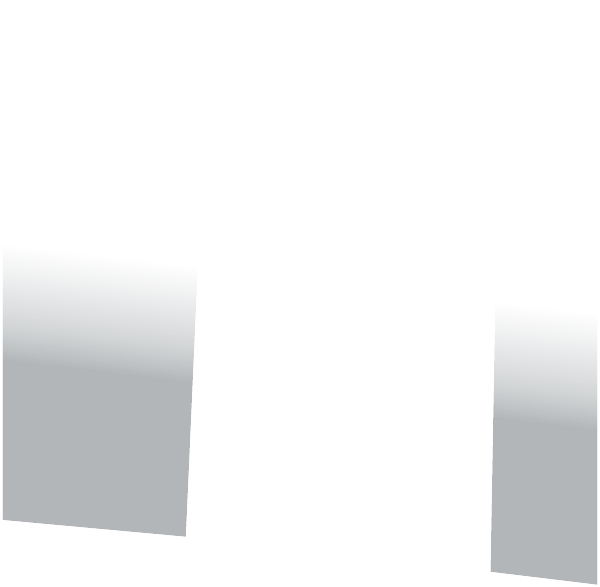 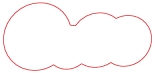 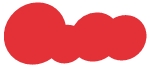 關鍵知識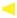 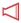 Knowledge報你知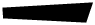 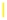 Let you know8 我可以穿著競選背心，去政府機關洽公嗎？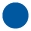 答 選舉期間，當你穿著競選背心進入機關辦公或活動場所進行造訪活動，機關應加以制止，如有洽公需要，需脫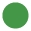 掉競選背心才可以喔! 超連結：選舉期間禁止候選人進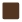 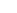 入機關拜票之宣導告示說明請先脫掉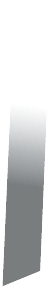 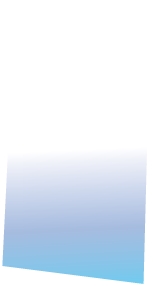 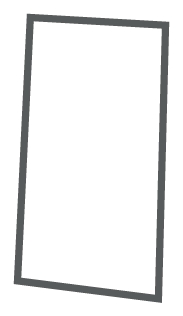 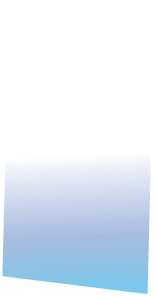 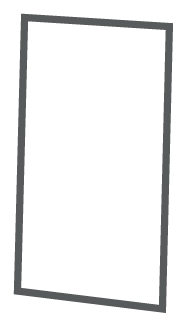 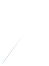 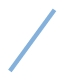 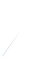 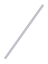 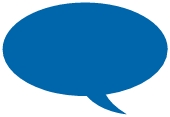 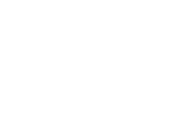 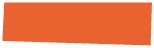 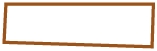 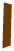 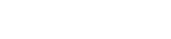 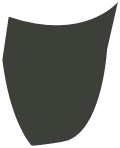 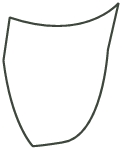 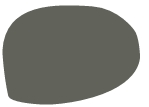 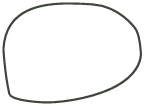 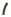 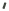 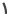 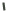 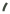 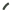 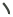 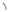 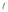 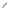 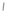 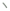 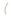 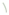 More Information: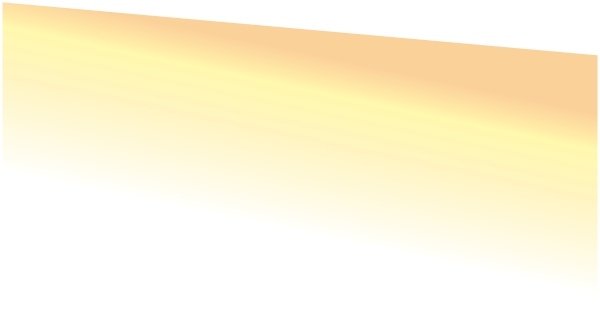 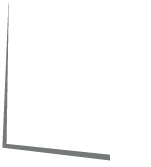 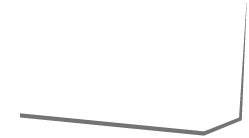 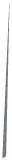 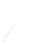 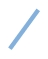 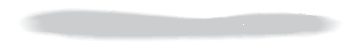 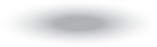 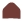 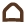 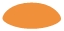 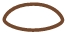 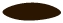 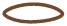 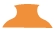 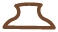 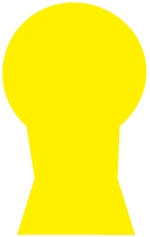 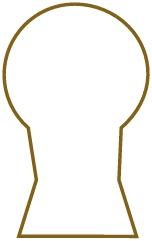 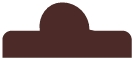 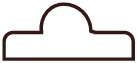 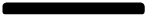 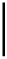 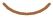 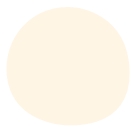 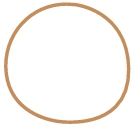 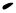 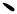 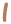 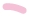 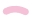 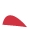 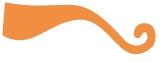 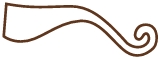 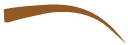 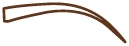 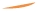 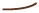 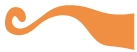 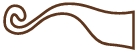 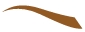 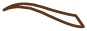 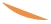 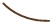 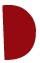 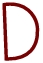 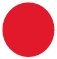 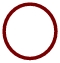 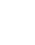 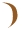 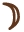 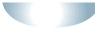 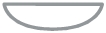 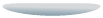 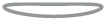 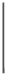 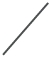 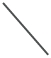 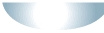 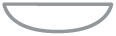 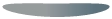 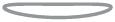 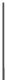 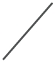 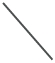 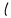 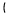 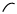 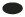 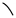 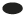 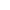 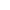 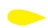 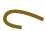 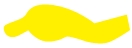 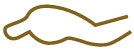 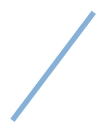 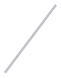 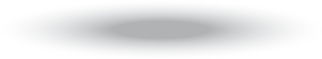 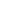 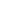 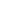 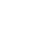 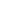 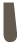 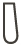 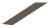 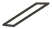 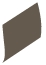 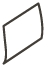 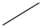 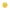 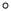 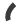 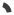 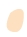 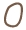 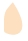 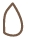 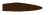 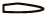 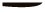 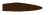 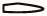 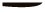 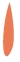 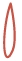 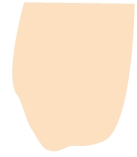 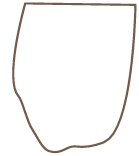 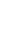 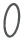 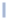 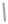 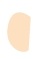 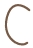 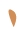 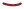 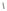 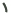 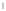 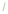 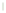 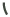 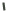 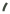 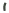 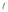 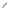 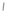 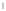 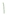 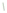 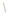 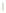 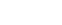 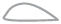 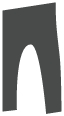 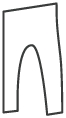 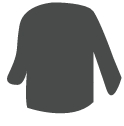 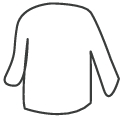 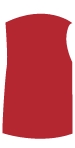 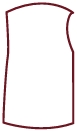 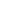 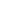 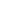 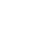 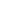 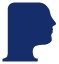 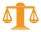 �法制諮詢服務:銓敘部 (電話02-8236-6666)�更多宣導訊息:公務人員保障暨培訓委員會(超連結本會行政中立宣導專區)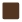 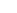 9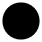 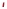 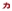 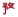 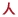 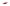 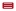 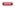 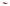 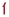 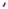 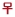 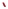 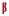 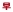 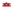 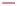 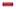 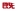 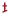 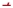 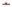 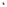 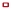 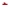 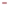 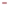 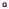 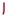 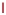 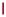 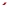 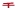 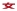 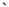 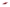 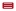 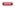 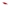 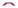 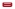 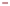 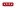 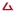 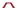 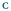 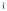 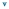 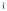 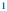 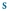 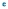 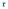 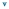 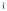 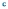 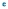 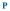 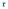 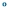 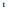 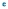 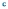 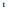 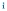 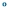 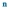 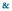 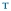 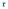 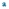 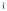 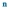 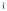 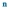 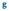 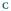 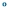 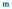 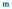 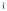 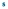 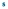 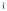 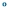 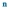 